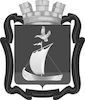 СОВЕТ ДЕПУТАТОВГОРОДСКОГО ПОСЕЛЕНИЯ КАНДАЛАКША КАНДАЛАКШСКОГО МУНИЦИПАЛЬНОГО РАЙОНАМУРМАНСКОЙ ОБЛАСТИПЯТОГО СОЗЫВАР Е Ш Е Н И Еот 27 июня 2023 года                                                                                                                    № 382О внесении изменений в решение Совета депутатов городского поселения Кандалакша Кандалакшского района от 29.10.2019 № 616 «Об утверждении Положения «О сельском старосте в муниципальном образовании городское поселение Кандалакша Кандалакшского района»В соответствии со статьей 27.1 Федерального закона от 06.10.2003 № 131-ФЗ «Об общих принципах организации местного самоуправления в Российской Федерации», статьей 3 Федерального закона от 06.02.2023 № 12-ФЗ «О внесении изменений в Федеральный закон «Об общих принципах организации публичной власти в субъектах Российской Федерации и отдельные законодательные акты Российской Федерации», Законом Мурманской области от 13.06.2019 № 2383-01-ЗМО «Об отдельных вопросах статуса и деятельности старосты сельского населенного пункта Мурманской области, Уставом муниципального образования городское поселение Кандалакша Кандалакшского муниципального района Мурманской области, Совет депутатовгородского поселения КандалакшаКандалакшского муниципального районаМурманской областирешил:1. Внести в решение Совета депутатов городского поселения Кандалакша Кандалакшского района от 29.10.2019 № 616 «Об утверждении Положения «О сельском старосте в муниципальном образовании городское поселение Кандалакша Кандалакшского района» изменения согласно приложению.2. Опубликовать настоящее решение в официальном печатном издании органа местного самоуправления «Информационный бюллетень администрации муниципального образования Кандалакшский район» и разместить на официальном сайте муниципального образования городское поселение Кандалакша Кандалакшского муниципального района в информационно-телекоммуникационной сети «Интернет». 3. Настоящее решение вступает в силу со дня опубликованияГлава муниципального образования                                                                          Е.В. Ковальчук Приложениек решению Совета депутатовгородского поселения КандалакшаКандалакшского муниципального района Мурманской области от 27.06.2023г. № 382Измененияв Положение «О сельском старосте в муниципальном образованиигородское поселение Кандалакша Кандалакшского района»1. В решении Совета депутатов городского поселения Кандалакша Кандалакшского района от 29.10.2019 № 616 «Об утверждении Положения «О сельском старосте в муниципальном образовании городское поселение Кандалакша Кандалакшского района»:1.1. В наименовании слова «в муниципальном образовании городское поселение Кандалакша Кандалакшского района» заменить словами «в муниципальном образовании городское поселение Кандалакша Кандалакшского муниципального района». 1.2. В пункте 1 слова «в муниципальном образовании городское поселение Кандалакша Кандалакшского района» заменить словами «в муниципальном образовании городское поселение Кандалакша Кандалакшского муниципального района».2. В Положении «О сельском старосте в муниципальном образовании городское поселение Кандалакша Кандалакшского района», утвержденном решением Совета депутатов городского поселения Кандалакша Кандалакшского района от 29.10.2019 № 616: 2.1. В наименовании слова «в муниципальном образовании городское поселение Кандалакша Кандалакшского района» заменить словами «в муниципальном образовании городское поселение Кандалакша Кандалакшского муниципального района».2.2. Преамбулу изложить в следующей редакции:«Настоящим Положением в соответствии со статьей 27.1 Федерального закона от 06.10.2003 № 131 «Об общих принципах организации местного самоуправления в Российской Федерации», Законом Мурманской области от 13.06.2019 № 2383-01-ЗМО «Об отдельных вопросах статуса и деятельности старосты сельского населенного пункта Мурманской области» регулируются отдельные вопросы статуса и деятельности старосты сельского населенного пункта в муниципальном образовании городское поселение Кандалакша Кандалакшского муниципального района (далее - сельский староста, староста).».2.3. Пункт 1.1 изложить в следующей редакции:«1.1. Сельский староста назначается Советом депутатов городского поселения Кандалакша Кандалакшского муниципального района (далее - Совет депутатов) по представлению схода граждан сельского населенного пункта. Сельский староста назначается из числа граждан Российской Федерации, проживающих на территории данного сельского населенного пункта и обладающих активным избирательным правом, либо граждан Российской Федерации, достигших на день представления сходом граждан 18 лет и имеющих в собственности жилое помещение, расположенное на территории данного сельского населенного пункта.».2.4. Пункт 1.2 изложить в следующей редакции:«1.2. Организационная подготовка схода граждан по вопросу выдвижения кандидатуры сельского старосты, а также по вопросу досрочного прекращения полномочий сельского старосты осуществляется администрацией муниципального образования Кандалакшский район с участием представителей администрации муниципального образования Кандалакшский район в проведении схода граждан.».2.5. В абзаце первом пункта 1.3 слова «муниципального образования» заменить словами «сельского населенного пункта».2.6. В пункте 1.4 слово «собрании» заменить словами «сходе граждан».2.7. В пункте 1.5 слово «собрания» заменить словом «схода».2.8. В подпункте 1) пункта 1.7. после слов «муниципальную должность» дополнить словами «, за исключением муниципальной должности депутата представительного органа муниципального образования, осуществляющего свои полномочия на непостоянной основе,».2.9. В подпункте 4) пункта 1.7 после слов «муниципальную должность» дополнить словами «, за исключением муниципальной должности депутата представительного органа муниципального образования, осуществляющего свои полномочия на непостоянной основе,».   2.10. В абзаце первом подпункта 1) пункта 2.1 слова «муниципального образования городское поселение Кандалакша Кандалакшского района» заменить словами «муниципального образования городское поселение Кандалакша Кандалакшского муниципального района».2.11. В абзаце третьем подпункта 1) пункта 2.1 слова «муниципального образования городское поселение Кандалакша» заменить словами «муниципального образования городское поселение Кандалакша Кандалакшского муниципального района».2.12. В абзаце четвертом подпункта 1) пункта 2.1 слова «муниципального образования городское поселение Кандалакша» заменить словами «муниципального образования городское поселение Кандалакша Кандалакшского муниципального района».2.13. В подпункте 3) пункта 2.1 слова «муниципального образования городское поселение Кандалакша Кандалакшского района» заменить словами «муниципального образования городское поселение Кандалакша Кандалакшского муниципального района».2.14. В подпункте 4) пункта 2.1 слова «муниципального образования городское поселение Кандалакша» заменить словами «муниципального образования городское поселение Кандалакша Кандалакшского муниципального района».2.15. Пункт 2.1. дополнить подпунктом 4.1) следующего содержания:«4.1) вправе выступить с инициативой о внесении инициативного проекта по вопросам, имеющим приоритетное значение для жителей сельского населенного пункта;».2.16. В подпункте 5) пункта 2.1 слова «муниципального образования городское поселение Кандалакша» заменить словами «муниципального образования городское поселение Кандалакша Кандалакшского муниципального района».2.17. В абзаце первом пункта 3.1 слова «муниципальном образовании городское поселение Кандалакша Кандалакшского района» заменить словами «муниципальном образовании городское поселение Кандалакша Кандалакшского муниципального района».2.18. В подпункте 5 пункта 3.1 слова «Совета депутатов городского поселения Кандалакша» заменить словами «Совета депутатов городского поселения Кандалакша Кандалакшского муниципального района».2.19. В пункте 3.2 слова «Совета депутатов»  заменить словами «Совета депутатов городского поселения Кандалакша Кандалакшского муниципального района».2.20. В пункте 4.3 слова «местную администрацию муниципального образования городское поселение Кандалакша Кандалакшского района» заменить словами «администрацию муниципального образования Кандалакшский район».2.21. В пункте 4.5 слова «муниципального образования городское поселение Кандалакша Кандалакшского района» заменить словами «муниципального образования городское поселение Кандалакша Кандалакшского муниципального района».